Задания для 5А классаРусский языкПараграф 77 стр 20-22 правило, упр 415, 416, 419Параграф 78 стр 23-24 читать авт.текст, упр 421, 422Параграф 79 стр 24-26 читать авт.текст, упр 425, 426, 428Параграф 80 читать авт.текст, упр 431Параграф 81, учить порядок морфологического разбора, упр 432литературастр.-243-246, стр.248-проектматематика№ 577, 578, контр.задания, 592, 593, 596, 601, 602 контр.заданияГеографияПараграф14, 15, учить условные знакиБиологияПараграф 13, 14, нарисовать 3 съедобных и 3 несъедобных гриба, подписать названияИсторияПодготовиться к контрольной работе по ГрецииинформатикаКодирование информации.Выполнить задания на двойных листочках!!!Разгадайте анаграммы:Онитомр Ышмь Цепрсорсо Ритернп Лгоаимтр Скди Используй цифры, чтобы записать числа, указанные в каждом из данных текстов.Ученые подсчитали количество людей на нашей планете. 1 января 2014 года население Земли достигло семи миллиардов двухсот миллионов.Принято считать, что на земном шаре четыре океана: Тихий, Атлантический, Индийский и Северный Ледовитый. Но в 2000 году Международная гидрографическая организация приняла решение выделить из состава Атлантического, Индийского и Тихого пятый океан, окружающий Антарктиду — Южный (или Антарктический) океан. Площадь Антарктического океана — двадцать миллионов триста двадцать семь тысяч.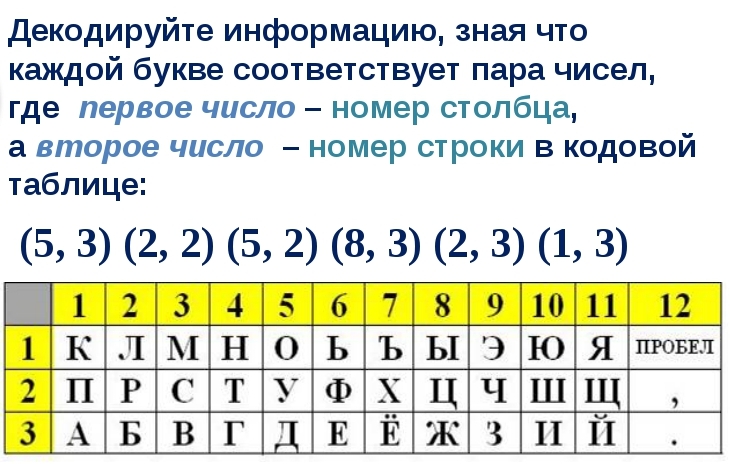 Расшифруйте пословицу.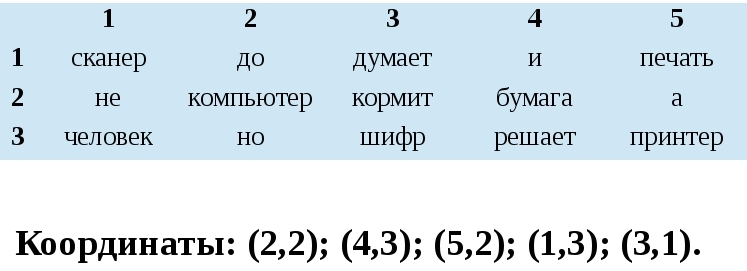 5.Представить информацию с помощью чисел. Известны координаты точек: 1(4, 1), 2(4,2), 3(1,2), 4(4,5), 5(2, 5), 6(4,7), 7(3,7), 8(5,9), 9(7,7), 10(6,7), 11(8,5), 12(6,5), 13(9,2), 14(6,2), 15(6,1), 16(15,3), 17(15,2), 18(14,1). Соедините точки последовательно отрезками  и получите рисунок. 1-2-3-4-5-6-7-8-9-10-11-12-13-14-15-16-17-18-1. 